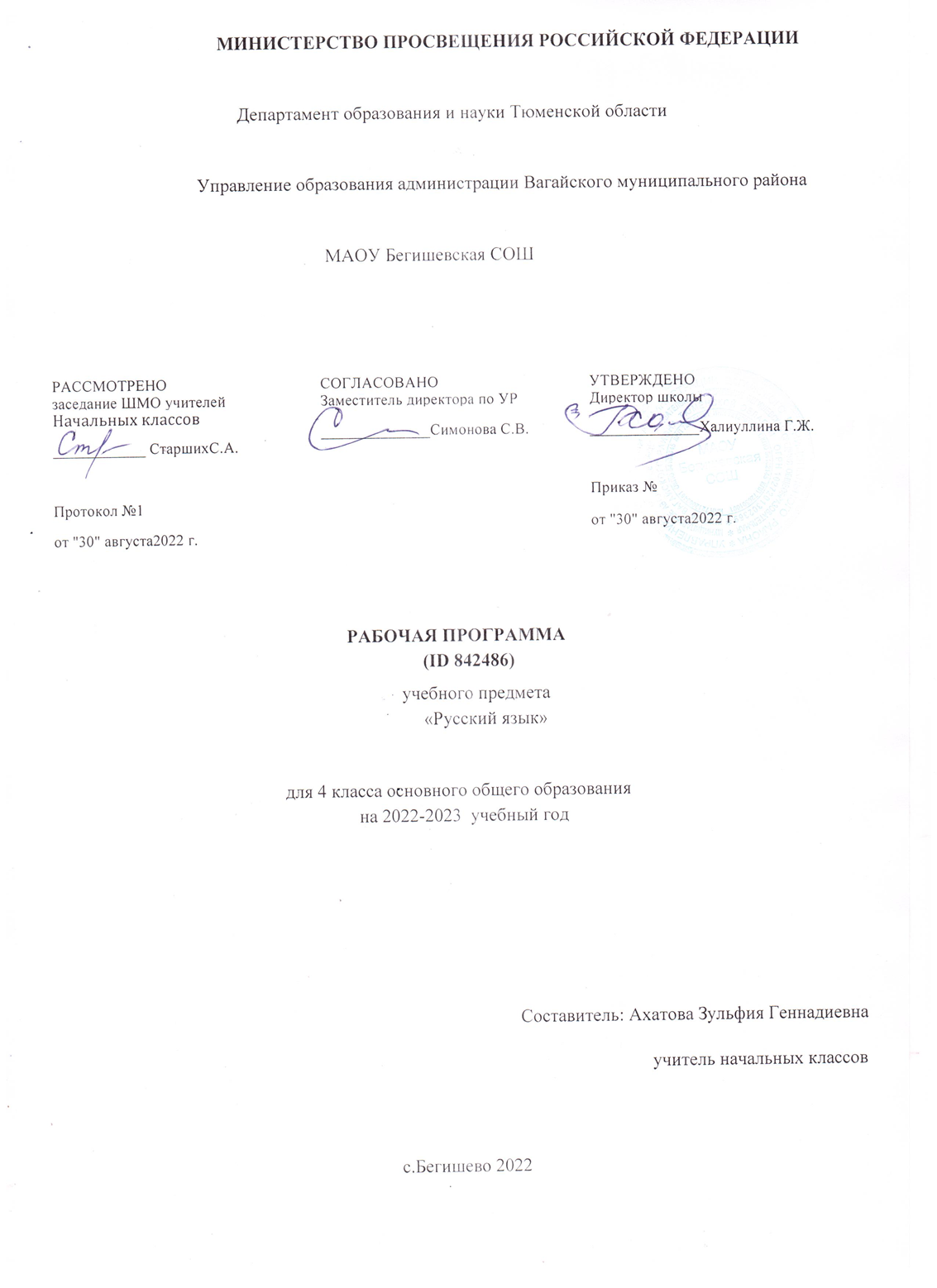 ПОЯСНИТЕЛЬНАЯ ЗАПИСКАРабочая программа учебного предмета «Русский язык» для обучающихся 4 классов на уровне начального общего образования составлена на основе Требований к результатам освоения программы начального общего образования Федерального государственного образовательного стандарта начального общего образования (далее — ФГОС НОО), а также ориентирована на целевые                 приоритеты, сформулированные в Примерной программе воспитания.ОБЩАЯ ХАРАКТЕРИСТИКА УЧЕБНОГО ПРЕДМЕТА "РУССКИЙ ЯЗЫК"Русский язык является основой всего процесса обучения в начальной школе, успехи в его изучении во многом определяют результаты обучающихся по другим предметам. Русский язык как средство познания действительности обеспечивает развитие интеллектуальных и творческих способностей младших школьников, формирует умения извлекать и анализировать информацию из различных текстов, навыки самостоятельной учебной деятельности. Предмет «Русский язык» обладает значительным потенциалом в развитии функциональной грамотности младших школьников, особенно таких её компонентов, как языковая, коммуникативная, читательская, общекультурная и социальная грамотность. Первичное знакомство с системой русского языка, богатством его выразительных возможностей, развитие умения правильно и эффективно использовать русский язык в различных сферах и ситуациях общения способствуют успешной социализации младшего школьника. Русский язык, выполняя свои базовые функции общения и выражения мысли, обеспечивает межличностное и социальное взаимодействие, участвует в формировании самосознания и мировоззрения личности, является важнейшим средством хранения и передачи информации, культурных традиций, истории русского народа и других народов России. Свободное владение языком, умение выбирать нужные языковые средства во многом определяют возможность адекватного самовыражения взглядов, мыслей, чувств, проявления себя в различных жизненно важных для человека областях. Изучение русского языка обладает огромным потенциалом присвоения традиционных социокультурных и духовнонравственных ценностей, принятых в обществе правил и норм поведения, в том числе речевого, что способствует формированию внутренней позиции личности. Личностные достижения младшего школьника непосредственно связаны с осознанием языка как явления национальной культуры, пониманием связи языка и мировоззрения народа. Значимыми личностными результатами являются развитие устойчивого познавательного интереса к изучению русского языка, формирование ответственности за сохранение чистоты русского языка. Достижение этих личностных результатов — длительный процесс, разворачивающийся на протяжении изучения содержания предмета.Центральной идеей конструирования содержания и планируемых результатов обучения являетсяпризнание равной значимости работы по изучению системы языка и работы по совершенствованию речи младших школьников. Языковой материал призван сформировать первоначальные представления о структуре русского языка, способствовать усвоению норм русского литературного языка, орфографических и пунктуационных правил. Развитие устной и письменной речи младших школьников направлено на решение практической задачи развития всех видов речевой деятельности, отработку навыков использования усвоенных норм русского литературного языка, речевых норм и правил речевого этикета в процессе устного и письменного общения. Ряд задач по совершенствованию речевой деятельности решаются совместно с учебным предметом «Литературное чтение».Общее число часов, отведённых на изучение «Русского языка», в 4 классе — 170 ч.                     ЦЕЛИ ИЗУЧЕНИЯ УЧЕБНОГО ПРЕДМЕТА "РУССКИЙ ЯЗЫК"В начальной школе изучение русского языка имеет особое значение в развитии младшего школьника. Приобретённые им знания, опыт выполнения предметных и универсальных действий на материале русского языка станут фундаментом обучения в основном звене школы, а также будут востребованы в жизни.Изучение русского языка в начальной школе направлено на достижение следующих целей:приобретение младшими школьниками первоначальных представлений о многообразии языков и культур на территории Российской Федерации, о языке как одной из главных духовно‐ нравственных ценностей народа; понимание роли языка как основного средства общения; осознание значения русского языка как государственного языка Российской Федерации; пони‐ мание роли русского языка как языка межнационального общения; осознание правильной устной и письменной речи как показателя общей культуры человека;овладение основными видами речевой деятельности на основе первоначальных представлений о нормах современного русского литературного языка: аудированием, говорением, чтением, письмом;овладение первоначальными научными представлениями о системе русского языка: фонетике, графике, лексике, морфемике, морфологии и синтаксисе; об основных единицах языка, их признаках и особенностях употребления в речи; использование в речевой деятельности норм современного русского литературного языка (орфоэпических, лексических, грамматических, орфографических, пунктуационных) и речевого этикета;развитие функциональной грамотности, готовности к успешному взаимодействию с изменяющимся миром и дальнейшему успешному образованию.                                                    СОДЕРЖАНИЕ УЧЕБНОГО ПРЕДМЕТАСведения о русском языкеРусский язык как язык межнационального общения. Различные методы познания языка: наблюдение, анализ, лингвистический эксперимент, мини-исследование, проект.Фонетика и графикаХарактеристика, сравнение, классификация звуков вне слова и в слове по заданным параметрам. Звукобуквенный разбор слова.ОрфоэпияПравильная интонация в процессе говорения и чтения. Нормы произношения звуков и сочетаний звуков; ударение в словах в соответствии с нормами современного русского литературного языка (на ограниченном перечне слов, отрабатываемом в учебнике). Использование орфоэпических словарей русского языка при определении правильного произношения слов.ЛексикаПовторение и продолжение работы: наблюдение за использованием в речи синонимов, антонимов, устаревших слов (простые случаи). Наблюдение за использованием в речи фразеологизмов (простые случаи).Состав слова (морфемика)Состав изменяемых слов, выделение в словах с однозначно выделяемыми морфемами окончания, корня, приставки, суффикса (повторение изученного). Основа слова. Состав неизменяемых слов (ознакомление). Значение наиболее употребляемых суффиксов изученных частей речи (ознакомление).МорфологияЧасти речи самостоятельные и служебные. Имя существительное. Склонение имён существительных (кроме существительных на -мя, -ий, -ие, -ия; на -ья типа гостья, на ье типа ожерелье во множественном числе); собственных имён существительных на -ов, -ин, -ий; имена существительные 1, 2, 3-го склонения (повторение изученного). Не склоняемые имена существительные (ознакомление). Имя прилагательное. Зависимость формы имени прилагательного от формы имени существительного (повторение). Склонение имён прилагательных во множественном числе. Местоимение. Личные местоимения (повторение). Личные местоимения 1-го и 3-го лица единственного и множественного числа; склонение личных местоимений. Глагол. Изменение глаголов по лицам и числам в настоящем и будущем времени (спряжение) І и ІІ спряжение глаголов. Способы определения I и II спряжения глаголов. Наречие (общее представление). Значение, вопросы, употребление в речи. Предлог. Отличие предлогов от приставок (повторение). Союз; союзы и, а, но в простых и сложных предложениях. Частица не, её значение (повторение).СинтаксисСлово, сочетание слов (словосочетание) и предложение, осознание их сходства и различий; виды предложений по цели высказывания (повествовательные, вопросительные и побудительные); виды предложений по эмоциональной окраске (восклицательные и невосклицательные); связь между словами в словосочетании и предложении (при помощи смысловых вопросов); распространённые и нераспространённые предложения (повторение изученного). Предложения с однородными членами: без союзов, с союзами а, но, с одиночным союзом и. Интонация перечисления в предложениях с однородными членами. Простое и сложное предложение (ознакомление). Сложные предложения: сложносочинённые с союзами и, а, но; бессоюзные сложные предложения (без называния терминов).Орфография и пунктуацияПовторение правил правописания, изученных в 1, 2, 3 классах. Орфографическая зоркость как осознание места возможного возникновения орфографической ошибки; различные способы решения орфографической задачи в зависимости от места орфограммы в слове; контроль при проверке собственных и предложенных текстов (повторение и применение на новом орфографическом материале). Использование орфографического словаря для определения (уточнения) написания слова.Правила правописания и их применение:безударные падежные окончания имён существительных (кроме существительных на -мя, - ий, -ие, -ия, а также кроме собственных имён существительных на -ов, -ин, -ий);безударные падежные окончания имён прилагательных;мягкий знак после шипящих на конце глаголов в форме 2-го лица единственного числа;наличие или отсутствие мягкого знака в глаголах на -ться и -тся;безударные личные окончания глаголов;знаки препинания в предложениях с однородными членами, соединёнными союзами и, а, но и без союзов.Знаки препинания в сложном предложении, состоящем из двух простых (наблюдение). Знаки препинания в предложении с прямой речью после слов автора (наблюдение).Развитие речиПовторение и продолжение работы, начатой в предыдущих классах: ситуации устного и письменного общения (письмо, поздравительная открытка, объявление и др.); диалог; монолог; отражение темы текста или основной мысли в заголовке. Корректирование текстов (заданных и собственных) с учётом точности, правильности, богатства и выразительности письменной речи. Изложение (подробный устный и письменный пересказ текста; выборочный устный пересказ текста).Сочинение как вид письменной работы. Изучающее, ознакомительное чтение. Поиск информации, заданной в тексте в явном виде. Формулирование простых выводов на основе информации, содержащейся в тексте. Интерпретация и обобщение содержащейся в тексте информации.                                ПЛАНИРУЕМЫЕ ОБРАЗОВАТЕЛЬНЫЕ РЕЗУЛЬТАТЫИзучение русского языка в 4 классе направлено на достижение обучающимися личностных, метапредметных и предметных результатов освоения учебного предмета.ЛИЧНОСТНЫЕ РЕЗУЛЬТАТЫВ результате изучения предмета «Русский язык» в начальной школе у обучающегося будут сформированы следующие личностные новообразованиягражданско-патриотического воспитания:становление ценностного отношения к своей Родине — России, в том числе через изучение русского языка, отражающего историю и культуру страны;осознание своей этнокультурной и российской гражданской идентичности, понимание роли русского языка как государственного языка Российской Федерации и языка межнационального общения народов России;сопричастность к прошлому, настоящему и будущему своей страны и родного края, в том числе через обсуждение ситуаций при работе с художественными произведениями;уважение к своему и другим народам, формируемое в том числе на основе примеров из художественных произведений;первоначальные представления о человеке как члене общества, о правах и ответственности, уважении и достоинстве человека, о нравственноэтических нормах поведения и правилах межличностных отношений, в том числе отражённых в художественных произведениях;духовно-нравственного воспитания:признание индивидуальности каждого человека с опорой на собственный жизненный и читательский опыт;проявление сопереживания, уважения и доброжелательности, в том числе с использованием адекватных языковых средств для выражения своего состояния и чувств;неприятие любых форм поведения, направленных на причинение физического и морального вреда другим людям (в том числе связанного с использованием недопустимых средств языка);эстетического воспитания:уважительное отношение и интерес к художественной культуре, восприимчивость к разным видам искусства, традициям и творчеству своего и других народов;стремление к самовыражению в разных видах художественной деятельности, в том числе в искусстве слова; осознание важности русского языка как средства общения и самовыражения;физического воспитания, формирования культуры здоровья и эмоционального благополучия:соблюдение правил здорового и безопасного (для себя и других людей) образа жизни в окружающей среде (в том числе информационной) при поиске дополнительной информации в процессе языкового образования;бережное отношение к физическому и психическому здоровью, проявляющееся в выборе приемлемых способов речевого самовыражения и соблюдении норм речевого этикета и правил общения;трудового воспитания:осознание ценности труда в жизни человека и общества (в том числе благодаря примерам из художественных произведений), ответственное потребление и бережное отношение к результатам труда, навыки участия в различных видах трудовой деятельности, интерес к различным профессиям, возникающий при обсуждении примеров из художественных произведений;экологического воспитания:бережное отношение к природе, формируемое в процессе работы с текстами;неприятие действий, приносящих ей вред;ценности научного познания:первоначальные представления о научной картине мира (в том числе первоначальные представления о системе языка как одной из составляющих целостной научной картины мира);познавательные интересы, активность, инициативность, любознательность и самостоятельность в познании, в том числе познавательный интерес к изучению русского языка, активность и самостоятельность в его познании.                                             МЕТАПРЕДМЕТНЫЕ РЕЗУЛЬТАТЫВ результате изучения предмета «Русский язык» в начальной школе у обучающегося будут сформированы следующие познавательные универсальные учебные действия.Базовые логические действия:сравнивать различные языковые единицы (звуки, слова, предложения, тексты), устанавливать основания для сравнения языковых единиц (частеречная принадлежность, грамматический признак, лексическое значение и др.); устанавливать аналогии языковых единиц;объединять объекты (языковые единицы) по определённому признаку;определять существенный признак для классификации языковых единиц (звуков, частей речи, предложений, текстов); классифицировать языковые единицы;находить в языковом материале закономерности и противоречия на основе предложенного учителем алгоритма наблюдения; анализировать алгоритм действий при работе с языковыми единицами, самостоятельно выделять учебные операции при анализе языковых единиц;выявлять недостаток информации для решения учебной и практической задачи на основе предложенного алгоритма, формулировать запрос на дополнительную информацию;устанавливать причинноследственные связи в ситуациях наблюдения за языковым материалом, делать выводы.Базовые исследовательские действия:с помощью учителя формулировать цель, планировать изменения языкового объекта, речевой ситуации;сравнивать несколько вариантов выполнения задания, выбирать наиболее подходящий (на основе предложенных критериев);проводить по предложенному плану несложное лингвистическое мини-исследование, выполнять по предложенному плану проектное задание;формулировать выводы и подкреплять их доказательствами на основе результатов проведённого наблюдения за языковым материалом (классификации, сравнения, исследования); формулировать с помощью учителя вопросы в процессе анализа предложенного языкового материала;прогнозировать возможное развитие процессов, событий и их последствия в аналогичных или сходных ситуациях.Работа с информацией:выбирать источник получения информации: нужный словарь для получения запрашиваемой информации, для уточнения;согласно заданному алгоритму находить представленную в явном виде информацию в предложенном источнике: в словарях, справочниках;распознавать достоверную и недостоверную информацию самостоятельно или на основании предложенного учителем способа её проверки (обращаясь к словарям, справочникам, учебнику);соблюдать с помощью взрослых (педагогических работников, родителей, законныхпредставителей) правила информационной безопасности при поиске информации в Интернете (информации о написании и произношении слова, о значении слова, о происхождении слова, о синонимах слова);анализировать и создавать текстовую, видео, графическую, звуковую информацию в соответствии с учебной задачей;понимать лингвистическую информацию, зафиксированную в виде таблиц, схем; самостоятельно создавать схемы, таблицы для представления лингвистической информации.К концу обучения в начальной школе у обучающегося формируются коммуникативныеуниверсальные учебные действияОбщение:воспринимать и формулировать суждения, выражать эмоции в соответствии с целями и условиями общения в знакомой среде;проявлять уважительное отношение к собеседнику, соблюдать правила ведения диалоги и дискуссии;признавать возможность существования разных точек зрения;корректно и аргументированно высказывать своё мнение;строить речевое высказывание в соответствии с поставленной задачей;создавать устные и письменные тексты (описание, рассуждение, повествование) в соответствии с речевой ситуацией;готовить небольшие публичные выступления о результатах парной и групповой работы, о результатах наблюдения, выполненного мини-исследования, проектного задания;подбирать иллюстративный материал (рисунки, фото, плакаты) к тексту выступления.К концу обучения в начальной школе у обучающегося формируются регулятивные универсальные учебные действия.Самоорганизация:планировать действия по решению учебной задачи для получения результата;выстраивать последовательность выбранных действий.Самоконтроль:устанавливать причины успеха/неудач учебной деятельности;корректировать свои учебные действия для преодоления речевых и орфографических ошибок;соотносить результат деятельности с поставленной учебной задачей по выделению, характеристике, использованию языковых единиц;находить ошибку, допущенную при работе с языковым материалом, находить орфографическую и пунктуационную ошибку;сравнивать результаты своей деятельности и деятельности одноклассников, объективно оценивать их по предложенным критериям.Совместная деятельность:формулировать краткосрочные и долгосрочные цели (индивидуальные с учётом участия в коллективных задачах) в стандартной (типовой) ситуации на основе предложенного учителем формата планирования, распределения промежуточных шагов и сроков;принимать цель совместной деятельности, коллективно строить действия по её достижению: распределять роли, договариваться, обсуждать процесс и результат совместной работы;проявлять готовность руководить, выполнять поручения, подчиняться, самостоятельно разрешать конфликты;ответственно выполнять свою часть работы;оценивать свой вклад в общий результат;выполнять совместные проектные задания с опорой на предложенные образцы.                                           ПРЕДМЕТНЫЕ РЕЗУЛЬТАТЫК концу обучения в четвёртом классе обучающийся научится:осознавать многообразие языков и культур на территории Российской Федерации, осознавать язык как одну из главных духовнонравственных ценностей народа;объяснять роль языка как основного средства общения; объяснять роль русского языка как государственного языка Российской Федерации и языка межнационального общения;осознавать правильную устную и письменную речь как показатель общей культуры человека;проводить звукобуквенный разбор слов (в соответствии с предложенным в учебнике алгоритмом);подбирать к предложенным словам синонимы; подбирать к предложенным словам антонимы;выявлять в речи слова, значение которых требует уточнения, определять значение слова по контексту;проводить разбор по составу слов с однозначно выделяемыми морфемами; составлять схему состава слова; соотносить состав слова с представленной схемой;устанавливать принадлежность слова к определённой части речи (в объёме изученного) по комплексу освоенных грамматических признаков;определять грамматические признаки имён существительных: склонение, род, число, падеж; проводить разбор имени существительного как части речи;определять грамматические признаки имён прилагательных: род (в единственном числе), число, падеж; проводить разбор имени прилагательного как части речи;устанавливать (находить) неопределённую форму глагола; определять грамматические признаки глаголов: спряжение, время, лицо (в настоящем и будущем времени), число, род (в прошедшем времени в единственном числе); изменять глаголы в настоящем и будущем времени по лицам и числам (спрягать); проводить разбор глагола как части речи;определять грамматические признаки личного местоимения в начальной форме: лицо, число, род (у местоимений 3-го лица в единственном числе); использовать личные местоимения для устранения неоправданных повторов в тексте;различать предложение, словосочетание и слово;классифицировать предложения по цели высказывания и по эмоциональной окраске;различать распространённые и нераспространённые предложения;распознавать предложения с однородными членами; составлять предложения с однородными членами; использовать предложения с однородными членами в речи;разграничивать простые распространённые и сложные предложения, состоящие из двух простых (сложносочинённые с союзами и, а, но и бессоюзные сложные предложения без на‐ зывания терминов); составлять простые распространённые и сложные предложения, состоящие из двух простых (сложносочинённые с союзами и, а, но и бессоюзные сложные предложения без называния терминов);производить синтаксический разбор простого предложения;находить место орфограммы в слове и между словами на изученные правила;применять изученные правила правописания, в том числе: непроверяемые гласные и согласные (перечень слов в орфографическом словаре учебника); безударные падежные оконча‐ ния имён существительных (кроме существительных на -мя, -ий, -ие, -ия, а также кроме собственных имён существительных на -ов, -ин, -ий); безударные падежные окончания имён прилагательных; мягкий знак после шипящих на конце глаголов в форме 2-го лица единственного числа; наличие или отсутствие мягкого знака в глаголах на -ться и -тся; безударные личные окончания глаголов; знаки препинания в предложениях с однородными членами, соединёнными союзами и, а, но и без союзов;правильно списывать тексты объёмом не более 85 слов;писать под диктовку тексты объёмом не более 80 слов с учётом изученных правил правописания;находить и исправлять орфографические и пунктуационные ошибки на изученные правила, описки;осознавать ситуацию общения (с какой целью, с кем, где происходит общение); выбирать адекватные языковые средства в ситуации общения;строить устное диалогическое и монологическое высказывание (4—6 предложений), соблюдая орфоэпические нормы, правильную интонацию, нормы речевого взаимодействия;создавать небольшие устные и письменные тексты (3— 5 предложений) для конкретной ситуации письменного общения (письма, поздравительные открытки, объявления и др.);определять тему и основную мысль текста; самостоятельно озаглавливать текст с опорой на тему или основную мысль;корректировать порядок предложений и частей текста;составлять план к заданным текстам;осуществлять подробный пересказ текста (устно и письменно);осуществлять выборочный пересказ текста (устно);писать (после предварительной подготовки) сочинения по заданным темам;осуществлять ознакомительное, изучающее чтение, поиск информации; формулировать устно и письменно простые выводы на основе прочитанной (услышанной) информации; ин‐ терпретировать и обобщать содержащуюся в тексте информацию;объяснять своими словами значение изученных понятий; использовать изученные понятия;уточнять значение слова с помощью толкового словаря (на бумажном и электронном носителе), в Интернете в условиях контролируемого входа.ТЕМАТИЧЕСКОЕ ПЛАНИРОВАНИЕПОУРОЧНОЕ ПЛАНИРОВАНИЕУЧЕБНО-МЕТОДИЧЕСКОЕ ОБЕСПЕЧЕНИЕ ОБРАЗОВАТЕЛЬНОГО ПРОЦЕССАОБЯЗАТЕЛЬНЫЕ УЧЕБНЫЕ МАТЕРИАЛЫ ДЛЯ УЧЕНИКАКанакина В.П., Горецкий В.Г., Русский язык (в 2 частях). Учебник. 4 класс. Акционерное общество«Издательство «Просвещение»; Введите свой вариант:МЕТОДИЧЕСКИЕ МАТЕРИАЛЫ ДЛЯ УЧИТЕЛЯКанакина В.П., Горецкий В.Г., Русский язык (в 2 частях). Учебник. 4 класс. Акционерное общество«Издательство «Просвещение»;ЦИФРОВЫЕ ОБРАЗОВАТЕЛЬНЫЕ РЕСУРСЫ И РЕСУРСЫ СЕТИ ИНТЕРНЕТhttp://school-collection.edu.ru http://viki.rdf.ru/http://nachalka.info/demo?did=1001902&lid=1005521 http://nachalka.school-club.ru/about/193/ http://www.nachalka.com/igrovaja http://www.openclass.ru/ http://www.rusedu.ru/subcat_28.html http://www.uchportal.ru/load/47-2-2http://um-razum.ru/load/uchebnye_prezentacii/nachalnaja_shkola/18http://nsportal.ru/nachalnaya-shkola/vospitatelnaya-rabota/organizatsiya-vneuchebnoi-deyatelnosti-v- nachalnoi-shkole-v-http://festival.1september.ru/articles/503879/ http://ito.edu.ru/1998-99/b/zvereva-t.html http://eor-np.ru/МАТЕРИАЛЬНО-ТЕХНИЧЕСКОЕ ОБЕСПЕЧЕНИЕ ОБРАЗОВАТЕЛЬНОГО ПРОЦЕССАУЧЕБНОЕ ОБОРУДОВАНИЕКомпьютер, проектор, экранОБОРУДОВАНИЕ ДЛЯ ПРОВЕДЕНИЯ ПРАКТИЧЕСКИХ РАБОТ№ п/пНаименование разделов и тем программыКоличество часовКоличество часовКоличество часовДата изученияВиды деятельностиВиды, формы контроляЭлектронные (цифровые) образовательные ресурсы№ п/пНаименование разделов и тем программывсегоконтрольные работыпрактические работыДата изученияВиды деятельностиВиды, формы контроляЭлектронные (цифровые) образовательные ресурсыРаздел 1. Сведения о русском языкеРаздел 1. Сведения о русском языкеРаздел 1. Сведения о русском языкеРаздел 1. Сведения о русском языкеРаздел 1. Сведения о русском языкеРаздел 1. Сведения о русском языкеРаздел 1. Сведения о русском языкеРаздел 1. Сведения о русском языкеРаздел 1. Сведения о русском языке1.1.Русский язык как язык межнационального общения.10002.09.2022Коллективное обсуждение фрагмента статьи 69 Конституции Российской Федерации:«Государство защищает культурную самобытность всех народов и этнических общностей Российской Федерации, гарантирует сохранение этнокультурногои языкового многообразия»;Устный опрос;http://windows.edu/ru1.2.Знакомство с различными методами познания языка: наблюдение, анализ, лингвистический эксперимент, мини-исследование, проект10005.09.2022Работа в парах: придумать ситуацию использования русско‐ го языка как языка межнационального общения; Обсуждение возможности использования лингвистического мини-исследования, проектного задания как методов изучения языка;Устный опрос;http://windows.edu/ruИтого по разделу:Итого по разделу:2Раздел 2. Развитие речиРаздел 2. Развитие речиРаздел 2. Развитие речиРаздел 2. Развитие речиРаздел 2. Развитие речиРаздел 2. Развитие речиРаздел 2. Развитие речиРаздел 2. Развитие речиРаздел 2. Развитие речи2.1.Повторение и продолжение работы, начатой в предыдущих классах: ситуации устного и письменного общения (письмо, поздравительная открытка, объявление и др.); диалог; монолог; отражение темы текста или основной мысли в заголовке.6000609.202214.09.2022Работа в группах: анализ текста, обоснование целесообразности выбора языковых средств, соответствующих целии условиям общения;Работа в парах: анализ дидактического текста и нахождение в нём смысловых ошибок;Творческие задания: создавать устные и письменные тексты разных типов (описание, рассуждение, повествование); Практическая работа: выбор соответствующего заданной ситуации жанра и написание письма, поздравительной открытки, записки;Устный опрос; Письменный контроль;http://nachalka.info/demo? did=1001902&lid=10055212.2.Корректирование текстов (заданных и собственных) с учётом точности, правильности, богатства и выразительности письменной речи.41015 /09.20222109.2022Творческое задание: составление текстов разных типов (описание, повествование, рассуждение) на одну и ту же тему;Работа в группах: корректировка дидактического текста, в котором допущены смысловые ошибки;Устный опрос; Письменный контроль;http://www.rusedu.ru/subcat_28.html2.3.Изложение (подробный устный и письменный пересказ текста; выборочный устный пересказ текста).5502209.20222709.2022Творческое задание: составление текстов разных типов (описание, повествование, рассуждение) на одну и ту же тему;Анализ собственных действий при работе над изложениями и сочинениями, соотнесение своих действий с предложенными алгоритмами;Письменный контроль;http://www.rusedu.ru/subcat_28.html2.4.Сочинение как вид письменной работы.55029.09.202261 /0.2022Анализ собственных действий при работе над изложениями и сочинениями, соотнесение своих действий с предложенными алгоритмами;Самооценка правильности выполнения учебной задачи: соотнесение собственного текста с исходным (для изложений) и с заданной темой (для сочинений);Письменный контроль; Самооценка с использованием«Оценочного листа»;http://nachalka.info/demo? did=1001902&lid=10055212.5.Изучающее, ознакомительное чтение. Поиск информации, заданной в тексте в явном виде.60003.10.202210.10.2022Практическое задание: выбор источника получения инфор‐ мации (определённый тип словаря, справочников) для решения учебно-практической задачи;Творческое задание: подготовка небольшого публичного выступления;Устный опрос; Самооценка с использованием«Оценочного листа»;http://nachalka.info/demo? did=1001902&lid=10055212.6.Формулирование простых выводов на основе информации, содержащейся в тексте. Интерпретация и обобщение содержащейся в тексте информации.50011.10.202217.10.2022Практическое задание: выбор источника получения инфор‐ мации (определённый тип словаря, справочников) для решения учебно-практической задачи;Творческое задание: подготовка небольшого публичного выступления;Самооценка с использованием«Оценочного листа»;http://nachalka.info/demo? did=1001902&lid=1005521Итого по разделу:Итого по разделу:31Раздел 3. Фонетика и графикаРаздел 3. Фонетика и графикаРаздел 3. Фонетика и графикаРаздел 3. Фонетика и графикаРаздел 3. Фонетика и графикаРаздел 3. Фонетика и графикаРаздел 3. Фонетика и графикаРаздел 3. Фонетика и графикаРаздел 3. Фонетика и графика3.1.Характеристика, сравнение, классификация звуков вне слова и в слове по заданным параметрам.10018.10.2022Учебный диалог «По каким признакам мы умеем характери‐ зовать звуки?»;Работа в парах: устная характеристика звуков по заданным признакам;Самооценка с использованием«Оценочного листа»;www.km.ru3.2.Звуко-буквенный разбор слова10019.10.2022Совместный анализ предложенного алгоритма звуко‐ буквенного разбора; Практическая работа: проведение звукобуквенного разбора предложенных слов;Письменный контроль; Практическая работа;http://windows.edu/ruИтого по разделу:Итого по разделу:2Раздел 4. ЛексикаРаздел 4. ЛексикаРаздел 4. ЛексикаРаздел 4. ЛексикаРаздел 4. ЛексикаРаздел 4. ЛексикаРаздел 4. ЛексикаРаздел 4. ЛексикаРаздел 4. Лексика4.1.Повторение и продолжение работы: наблюдение за использованием в речи синонимов, антонимов, устаревших слов (простые случаи).30020.10.202224.10.2022Комментированное выполнение задания: выбор из ряда синони‐ мов слова, которое подходит для заполнения пропуска в предложении текста, объяснение своего выбора;Работа в группах: работа с дидактическим текстом, анализ уместности использования слов в предложениях, нахождение случаев неудачного выбора слова, корректировка обнаруженных ошибок (выбор наиболее точного синонима);Работа с рисунками: соотнесение рисунков с соответствующими им фразеологизмами;Письменный контроль; Самооценка с использованием«Оценочного листа»;http://windows.edu/ru4.2.Наблюдение за использованием в речи фразеологизмов (простые случаи)10025.10.2022Работа в парах: соотнесение фразеологизмов и их значений. Работа в группах: поиск в текстах фразеологизмов; Дифференцированное задание: работа со словарём фразеоло‐ гизмов, выписывание значений 2—3 фразеологизмов;Творческое задание: создание собственных шуточных рисунков, основанных на буквальном понимании значения слов, входящих в состав фразеологизма;Устный опрос; Письменный контроль; Самооценка с использованием«Оценочного листа»;http://www.rus.1september.ruИтого по разделу:Итого по разделу:4Раздел 5. Состав слова (морфемика)Раздел 5. Состав слова (морфемика)Раздел 5. Состав слова (морфемика)Раздел 5. Состав слова (морфемика)Раздел 5. Состав слова (морфемика)Раздел 5. Состав слова (морфемика)Раздел 5. Состав слова (морфемика)Раздел 5. Состав слова (морфемика)Раздел 5. Состав слова (морфемика)5.1.Повторение: состав изменяемых слов, выделение в словах с однозначно выделяемыми морфемами окончания, корня, приставки, суффикса.20026.10.202227.10.2022Учебный диалог «Что мы помним о частях слова?», в ходе диалога даётся устная характеристика частей слова по заданным признакам (значение, способ выделения, способ обозначения); Упражнение: проведение по предложенному алгоритму разбора слова по составу;Письменный контроль;http://www.rus.1september.ru5.2.Основа слова. Состав неизменяемых слов (ознакомление).20007.11.202208.11.2022Упражнение: проведение по предложенному алгоритму разбора слова по составу; Работа в парах: поиск ошибок в разборе слова по составу;Письменный контроль;http://www.rus.1september.ru5.3.Значение наиболее употребляемых суффиксов изученных частей речи (ознакомление)20009.11.202210.11.2022Проверочная работа с последующим самоанализом, отработка умений корректировать свои действия для преодоления ошибок в разборе слов по составу;Письменный контроль;http://www.rus.1september.ruИтого по разделу:Итого по разделу:6Раздел 6. МорфологияРаздел 6. МорфологияРаздел 6. МорфологияРаздел 6. МорфологияРаздел 6. МорфологияРаздел 6. МорфологияРаздел 6. МорфологияРаздел 6. МорфологияРаздел 6. Морфология6.1.Части речи самостоятельные и служебные.10011.11.2022Работа с таблицей «Части речи», анализ содержания таблицы, установление основания для сравнения слов, относящихся к разным частям речи; Упражнение: группировка слов на основании того, какой частью речи они являются; Дифференцированное задание: классификация частей речи по признаку (самостоятельные и служебные части речи);Устный опрос; Письменный контроль;http://windows.edu/ru6.2.Имя существительное. Повторение: склонение имён существительных; имена существительные1, 2, 3-го склонения.10014.11.202225.11.2022Практическая работа: определение грамматических признаков имён существительных;Упражнение: нахождение в тексте (например, в поэтическом) имён существительных с заданными грамматическими характеристиками;Письменный контроль;http://windows.edu/ru6.3.Несклоняемые имена существительные (ознакомление).10028.11.2022Дифференцированное задание: нахождение в ряду имён существительных лишнего имени существительного — не имеющего какого-то из тех грамматических признаков, которыми обладают остальные слова в группе;Письменный контроль;http://school-collection.edu.ru/6.4.Имя прилагательное. Повторение: зависимость формы имени прилагательного от формы имени существительного.100029.11.20221312.2022Практическая работа: определение грамматических признаков имён прилагательных; Комментированное выполнение задания по соотнесению формы имени прилагательного с формой имени существительного;Работа в группах: анализ дидактического текста, поиск ошибок на согласование имён существительных и имён прилагательных, исправление найденных ошибок;Устный опрос; Письменный контроль; Тестирование; Самооценка с использованием«Оценочного листа»;http://school-collection.edu.ru/6.5.Склонение имён прилагательных во множественном числе.20014.12.202215.12.2022Работа в группах: анализ дидактического текста, поиск ошибок на согласование имён существительных и имён прилагательных, исправление найденных ошибок;Устный опрос; Письменный контроль;http://school-collection.edu.ru/6.6.Местоимение. Личные местоимения. Повторение: личные местоимения 1- го и 3-го лица единственного и множественного числа; склонение личных местоимений.5001612.20222312.2022Упражнение: группировка слов на основании того, какой частью речи они являются; Комментированное выполнение задания, связанного с выбором основания для сравнения слов, относящихся к одной части речи, но различающихся грамматическими признаками;Письменный контроль; Тестирование; Самооценка с использованием«Оценочного листа»;http://school-collection.edu.ru/6.7.Глагол. Изменение глаголов по лицам и числам в настоящем и будущем времени (спряжение). І и ІІ спряжение глаголов. Способы определения I и II спряжения глаголов.101026.12.202216.01.2023Практическая работа: определение грамматических признаков глаголов; Комментированное выполнение задания: соотнесение глаголов и их грамматических характеристик;Работа в группах: объединение глаголов в группы по опреде‐ лённому признаку (например, время, спряжение); Моделирование в процессе коллективной работы алгоритма определения спряжения глаголов с безударными личными окончаниями, следование данному алгоритму при определении спряжения глагола; Совместное выполнение задания: анализ текста на наличие в нём глаголов, грамматические характеристики которых даны; Работа с таблицей, обобщающей результаты работы с грам‐ матическими характеристиками глаголов: чтение таблицы, дополнение примерами;Устный опрос; Письменный контроль; Самооценка с использованием«Оценочного листа»;http://school-collection.edu.ru/6.8.Частица не, её значение (повторение)10017.01.2023Работа с таблицей, обобщающей результаты работы с грам‐ матическими характеристиками глаголов: чтение таблицы, дополнение примерами;Письменный контроль;http://school-collection.edu.ru/6.9.Наречие (общее представление). Значение, вопросы, употребление в речи.20018.01.202319.01.2023Наблюдение за наречиями: установление значения и особен‐ ностей употребления наречий в речи;Устный опрос;http://school-collection.edu.ru/6.10.Предлог. Повторение: отличие предлогов от приставок.10019.01.2023Дифференцированное задание: поиск ошибок в проведении разбора слова как части речи;Письменный контроль;http://school-collection.edu.ru/6.11.Союз; союзы и, а, но в простых и сложных предложениях.20020.01.202323.01.2023Дифференцированное задание: классификация частей речи по признаку (самостоятельные и служебные части речи);Устный опрос; Письменный контроль;http://school-collection.edu.ru/Итого по разделу:Итого по разделу:45Раздел 7. СинтаксисРаздел 7. СинтаксисРаздел 7. СинтаксисРаздел 7. СинтаксисРаздел 7. СинтаксисРаздел 7. СинтаксисРаздел 7. СинтаксисРаздел 7. СинтаксисРаздел 7. Синтаксис7.1.Повторение: слово, сочетание слов (словосочетание) и предложение, осознание их сходства и различий; виды предложений по цели высказывания (повествовательные, вопросительные и побудительные); виды предложений по эмоциональной окраске (восклицательные и невосклицательные); связь между словами в словосочетании и предложении (при помощи смысловых вопросов); распространённые и нераспространённые предложения91024.01.202306.02.2023Учебный диалог, в ходе которого сравниваются предложение, словосочетание, слово, обосновываются их сходство и различия;Работа в группах: классификация предложений по цели высказывания и эмоциональной окраске;Упражнение: группировка предложений по определённому признаку;Упражнение: нахождение в тексте предложений с заданными характеристиками;Работа с таблицей: по горизонтали в строках вид по эмоциональной окраске, по вертикали в столбцах вид по цели высказывания, подбор примеров для ячеек таблицы;Устный опрос; Письменный контроль; Самооценка с использованием«Оценочного листа»;http://nachalka.info/demo? did=1001902&lid=10055217.2.Предложения с однородными членами: без союзов, с союзами а, но, с одиночным союзом и. Интонация перечисления в предложениях с однородными членами60007.02.202315.02.2023Наблюдение за различиями простых и сложных предложений;Упражнение: группировка предложений по определённому признаку;Упражнение: нахождение в тексте предложений с заданными характеристиками;Практическая работа: соотнесение изученных понятий (однородные члены предложения, сложное предложение) с примерами;Устный опрос;http://nachalka.info/demo? did=1001902&lid=10055217.3.Простое и сложное предложение (ознакомление). Сложные предложения: сложносочинённые с союзами и, а, но; бессоюзные сложные предложения (без называния терминов)50016.02.202322.02.2023Наблюдение за различиями простых и сложных предложений;Совместный анализ алгоритма синтаксического разбора предложений, отработка проведения разбора по предложенному алгоритму; Практическая работа: соотнесение изученных понятий (однородные члены предложения, сложное предложение) с примерами;Самооценка с использованием«Оценочного листа»;http://nachalka.info/demo? did=1001902&lid=1005521Итого по разделу:Итого по разделу:20Раздел 8. Орфография и пунктуацияРаздел 8. Орфография и пунктуацияРаздел 8. Орфография и пунктуацияРаздел 8. Орфография и пунктуацияРаздел 8. Орфография и пунктуацияРаздел 8. Орфография и пунктуацияРаздел 8. Орфография и пунктуацияРаздел 8. Орфография и пунктуацияРаздел 8. Орфография и пунктуация8.1.Повторение правил правописания, изученных в 1—3 классах70024.02.202306.03.2023Учебный диалог «Как планировать свои действия по решению орфографической задачи?», по результатам диалога актуализация последовательности действий по проверке изученных орфограмм;Письменный контроль;http://nachalka.info/demo? did=1001902&lid=10055218.2.Формирование орфографической зоркости: осознание места возможного возникновения орфографической ошибки, использование различных способов решения орфографической задачи в зависимости от места орфограммы в слове.10106.03.202320.03.2023Комментированное выполнение анализа текста на наличие в нём слов с определённой орфограммой;Упражнение на развитие контроля: установление при работе с дидактическим текстом соответствия написания слов орфографическим нормам, нахождение орфографических ошибок;Работа в группах: нахождение ошибок на применение способа проверки орфограммы; ошибок в объяснении выбора буквы на месте орфограммы;Работа в парах: группировка слов по месту орфограммы;Работа в парах: группировка слов по типу орфограммы;Самооценка с использованием«Оценочного листа»; Контрольная работаhttp://nachalka.info/demo? did=1001902&lid=10055218.3.Использование орфографического словаря для определения (уточнения) написания слова. Формирование действия контроля при проверке собственных и предложенных текстов.51021.03.202303.04.2023Оценивание собственного результата выполнения орфографической задачи, корректировка с помощью учителя своих действий для преодоления ошибок при списывании текстов и записи под диктовку;Проектное задание: составление собственного словарика трудных слов (тех, написание которых не удаётся сразу запомнить, при написании которых регулярно возникают сомнения и т. д.); Создание ситуации для оценки своих возможностей: выбор упражнений на закрепление орфографического материала; Проблемная ситуация, требующая использования дополнительных источников информации: уточнение написания слов по орфографическому словарю (в том числе на электронном носителе);Проектное задание: создание собственных текстов с макси‐ мальным количеством включённых в них словарных слов;Проектное задание: составление собственных текстов диктантов на заданную орфограмму или набор орфограмм;Устный опрос; Письменный контроль; Самооценка с использованием«Оценочного листа»;http://nachalka.info/demo? did=1001902&lid=10055218.4.Ознакомление с правилами правописания и их применение:безударные падежные окончания имён существительных (кроме существительных на -мя, -ий, -ие, -ия, а также кроме собственных имён существительных на -ов, -ин, -ий);безударные падежные окончания имён прилагательных;мягкий знак после шипящих на конце глаголов в форме 2-го лица единственного числа;наличие или отсутствие мягкого знака в глаголах на -ться и -тся;безударные личные окончания глаголов; знаки препинанияв предложениях с однородными членами, соединёнными союзами и, а, но, и без союзов.251004.04.202310.05.2023Учебный диалог «Как планировать свои действия по решению орфографической задачи?», по результатам диалога актуализация последовательности действий по проверке изученных орфограмм;Моделирование алгоритмов применения изучаемых в данном классе орфографических правил, следование составленным алгоритмам;Комментированное выполнение анализа текста на наличие в нём слов с определённой орфограммой;Самоконтроль правильности записи текста, нахождение неправильно записанных слов и исправление собственных ошибок;Устное высказывание при обосновании правильности написания, при обобщении результатов наблюдения за орфографическим материалом;Устный опрос; Письменный контроль; Самооценка с использованием«Оценочного листа»;ВПР;http://nachalka.info/demo? did=1001902&lid=10055218.5.Наблюдение за знаками препинания в сложном предложении, состоящем из двух простых.Аттестационная работа закурс 4-го класса в форме диктанта с грамматическим заданием81011.05.202322.05.2023Самоконтроль правильности записи текста, нахождение неправильно записанных слов и исправление собственных ошибок;Устный опрос; Письменный контроль;http://nachalka.info/demo? did=1001902&lid=10055218.6.Наблюдение за знаками препинания в предложении с прямой речью после слов автора50023.05.202329.05.2023Работа в группах: нахождение ошибок на применение способа проверки орфограммы; ошибок в объяснении выбора буквы на месте орфограммы;Оценивание собственного результата выполнения орфографической задачи, корректировка с помощью учителя своих действий для преодоления ошибок при списывании текстов и записи под диктовку;Самоконтроль правильности записи текста, нахождение неправильно записанных слов и исправление собственных ошибок;Самооценка с использованием«Оценочного листа»;http://nachalka.info/demo? did=1001902&lid=1005521Итого по разделу:Итого по разделу:60ОБЩЕЕ КОЛИЧЕСТВО ЧАСОВ ПО ПРОГРАММЕОБЩЕЕ КОЛИЧЕСТВО ЧАСОВ ПО ПРОГРАММЕ17017№ п/пТема урокаКоличество часовКоличество часовКоличество часовДатаизученияВиды, формы контроля№ п/пТема урокавсегоконтрольные работыпрактические работыДатаизученияВиды, формы контроля1.Русский язык как язык межнационального общения. Знакомство с различными методами познания языка: наблюдение, анализ, лингвистический эксперимент, мини- исследование, проект10002.09.2022Устный опрос;2.Речь: диалогическая и монологическая. Нормы речевого этикета10005.09.2022Устный опрос; Письменный контроль;3.Повторение и продолжение работы, начатой в предыдущих классах: ситуации устного и письменного общения (письмо, поздравительная открытка, объявление и др.10006.09.2022Устный опрос; Письменный контроль;4.Речевая культура диалога10007.09.2022Устный опрос;5.Нормы речевого этикета: диалог и монолог10008.09.2022Самооценка с использованием«Оценочного листа»;6.Повторение и продолжение работы, начатой в предыдущих классах: отражение темы текста или основной мысли в заголовке10009.09.2022Устный опрос; Письменный контроль;7.Повествование. Изучающее, ознакомительное чтение10012.09.2022Самооценка с использованием«Оценочного листа»;8.Входной диктант с грамматическим заданием11013.09.2022Диктант;9.Виды предложений по цели высказывания и по эмоциональной окраске10014.09.2022Устный опрос; Письменный контроль;10.Распространённые и нераспространённые предложения10015.09.2022Самооценка с использованием«Оценочного листа»;11.Главные и второстепенные члены предложений10016.09.2022Устный опрос; Письменный контроль;12.Второстепенные члены предложения10019.09.2022Самооценка с использованием«Оценочного листа»;13.Обобщение знаний о предложении10020.09.2022Контрольная работа;14.Описание. Изучающее, ознакомительное чтение10021.09.2022Устный опрос;15.Характеристика, сравнение, классификация звуков вне слова и в слове по заданным параметрам10022.09.2022Самооценка с использованием«Оценочного листа»;16.Обобщение знаний о фонетике и графике. Звуко-буквенный разбор слова10023.09.2022Устный опрос; Письменный контроль;17.Работаем со словарём. Рассказ о слове1002609.2022Устный опрос; Письменныйконтроль;18.Подбираем синонимы и антонимы1002709.2022Самооценка с использованием«Оценочного листа»;19.Наблюдение за использованием в речи фразеологизмов (простые случаи)10028.09.2022Устный опрос; Письменный контроль;20.Повторение: состав изменяемых слов, выделение в словах с однозначно выделяемыми морфемами окончания, корня, приставки, суффикса10029.09.2022Устный опрос; Письменный контроль;21.Обобщение знаний о составе слова. Основа слова10030.09.2022Тестирование;22.Повторение: имя существительное100.0310.2022Самооценка с использованием«Оценочного листа»;23.Состав неизменяемых слов (ознакомление)10004.10.2022Устный опрос; Письменный контроль; Самооценка с использованием«Оценочного листа»;24.Правописание окончаний имён существительных 1- го склонения10005.10.2022Письменный контроль;25.Правописание окончаний имён существительных 2- го склонения10006.10.2022Письменный контроль;26.Правописание окончаний имён существительных 3- го склонения10007.10.2022Письменный контроль;27.Правописание безударных падежных окончаний имён существительных (кроме существительных на -мя, -ий, -ие, -ия, а также кроме собственных имён существительных на-ов, -ин, -ий)10010.10.2022Письменный контроль;28.Правописание орфограммы безударные падежные окончания имён существительных10011.10.2022Письменный контроль;29.Повторение правил правописания, изученных в 1-3 классах: орфограммы корня10012.10.2022Самооценка с использованием«Оценочного листа»;30.Рассуждение. Изучающее, ознакомительное чтение10013.10.2022Устный опрос; Письменныйконтроль;31.Повторяем орфограммы окончаний имён существительных10014.10.2022Устный опрос; Письменный контроль;32.Повторение: признаки имени существительного10015.10.2022Письменный контроль; Самооценка с использованием«Оценочного листа»;33.Повторение: зависимость формы имени прилагательного от формы имени существительного10017.10.2022Письменный контроль; Самооценка с использованием«Оценочного листа»;34.Диктант за 1 четверть Орфограммы в безударных падежных окончаниях имён прилагательных11018.10.2022Диктант;35.Повторение: признаки имени прилагательного10019.10.2022Устный опрос; Письменный контроль;36.Повторение: части речи самостоятельные и служебные10020.10.2022Самооценка с использованием«Оценочного листа»;37.Разбор по членам предложения10021.10.2022Устный опрос; Письменныйконтроль;38.Учимся выполнять разбор по членам предложения10024.10.2022Устный опрос; Письменный контроль;39.Синтаксический разбор предложения10025.10.2022Самооценка с использованием«Оценочного листа»;40.Работа с текстом: поиск информации, заданной в тексте в явном виде10026.10.2022Устный опрос; Письменныйконтроль;41.Предложения с однородными членами: без союзов, с союзами а, но, с одиночным союзом и. Интонация перечисления в предложениях с однородными членами10027.10.2022Устный опрос; Письменный контроль; Самооценка с использованием«Оценочного листа»;42.Учимся ставить знаки препинания при однородных членах предложения10028.10.2022Самооценка с использованием«Оценочного листа»;43.Учимся выполнять синтаксический разбор предложения10007.11.2022Письменный контроль;44.Части речи. Самостоятельные и служебные части речи (предлог, союз, частица)10008.11.2022Устный опрос; Письменный контроль;45.Работа с текстом: анализ текста и нахождение в нём смысловых ошибок10009.11.2022Самооценка с использованием«Оценочноголиста»;46.Имя существительное. Общее значение и успотребление в речи10010.11.2022Устный опрос; Письменный контроль;47.Изменение по падежам имён существительных10011.11.2022Устный опрос; Самооценка с использованием«Оценочноголиста»;48.Склонение имён существительных10014.11.2022Письменный контроль;;49.Имена существительные 1, 2, 3-го склонения10015.11.2022Самооценка с использованием«Оценочного листа»;50.Несклоняемые имена существительные (ознакомление)10016.11.2022Устный опрос; Письменный контроль;51.Правописание безударных падежных окончаний имён существительных в единственном числе10017.11.2022Письменный контроль;52.Закрепление правописания безударных падежных окончаний имён существительных в единственном числе10018.11.2022Письменный контроль; Самооценка с использованием«Оценочного листа»;53.Вспоминаем правило написания ь после шипящих на конце имён существительных10021.11.2022Самооценка с использованием«Оценочного листа»;54.Склонение имён существительных во множественном числе10022.11.2022Письменный контроль;55.Винительный и родительный падежи одушевлённых имёнсуществительных10023.11.2022Самооценка с использованием«Оценочноголиста»;56.Падежные окончания имён существительных множественного числа в дательном, творительном, предложном падежах10024.11.2022Самооценка с использованием«Оценочного листа»;57.Изложение (подробный устный и письменный пересказ текста; выборочный устный пересказ текста)11025.11.2022Письменный контроль;58.Имя существительное. Морфологический разбор имени существительного10028.11.2022Устный опрос; Письменныйконтроль;59.Имя прилагательное. Значение и употребление имён прилагательных10029.11.2022Устный опрос; Письменный контроль;60.Число имён прилагательных10030.11.2022Письменный контроль;61.Род имён прилагательных10001.12.2022Устный опрос; Письменный контроль;62.Сочинение-описание по личным наблюдениям11002.12.2022Письменный контроль;63.Изменение по падеждам имён прилагательных10005.12.2022Устный опрос; Письменный контроль;64.Склонение имён прилагательных мужского и средного родов10006.12.2022Устный опрос; Письменный контроль;65.Правописание падежных окончаний имён прилагательных мужского и среднего рода10007.12.2022Письменный контроль; Самооценка с использованием«Оценочного листа»;66.Правописание безударных окончаний имён прилагательных мужского и среднего рода10008.12.2022Письменный контроль;67.Сочинение-рассуждение11009.12.2022Устный опрос; Письменныйконтроль;68.Склонение имён прилагательных женского рода10012.12.2022Самооценка с использованием«Оценочного листа»;69.Правописание имён прилагательных женского рода10013.12.2022Устный опрос; Письменный контроль;70.Правописание безударных окончаний имён прилагательных10014.12.2022Устный опрос; Письменный контроль;71.Правописание имён прилагательных во множественном числе10015.12.2022Самооценка с использованием«Оценочного листа»;72.Склонение имён прилагательных во множественном числе10016.12.2022Устный опрос; Письменный контроль;73.Морфологический разбор имени прилагательного10019.12.2022Письменный контроль;74.Местоимение. Личные местоимения10020.12.2022Устный опрос; Письменный контроль;75.Личные местоимения 1- го, 2-го, 3-го лица10021.12.2022Устный опрос;Письменный контроль;76.Изменение по падежам личных местоимений. Склонение местоимений10022.12.2022Письменный контроль; Самооценка с использованием«Оценочного листа»;77.Правописание местоимений 1-го и 2-го лица единственного и множественного числа10023.12.2022Письменный контроль;78.Правописание личных местоимений 3-го лица единственного и множественного числа10026.12.2022Самооценка с использованием«Оценочного листа»;79.Диктант с грамматическим заданием за 2 четверть. Обобщение знаний о местоимении11027.12.2022Диктант;80.Составление поздравительной открытки.Корректирование текстов (заданных и собственных) с учётом точности, правильности, богатства и выразительности письменной речи10028.12.2022Устный опрос; Письменный контроль;81.Глагол10029.12.2022Устный опрос; Письменный контроль;82.Правописание приставок в глаголах10030.12.2022Самооценка с использованием«Оценочного листа»;83.Частица не, её значение (повторение)10009.01.2023Устный опрос; Письменный контроль;84.Различение глаголов, отвечающих на вопросы "что делать?" и "что сделать?"10010.01.2023Устный опрос; Письменный контроль;85.Вид глагола (ознакомление)10011.01.2023Устный опрос; Письменный контроль;86.Начальная форма глагола10012.01.2023Письменный контроль; Практическая работа;87.Работа с текстом: изучающее, ознакомительное чтение10013.01.2023Устный опрос;88.Изменение глаголов по лицам и числам10016.01.2023Самооценка с использованием«Оценочного листа»;89.Мягкий знак после шипящих в глаголах10017.01.2023Письменный контроль;90.Правописание мягкого знака в глаголах после шипящих10018..01.2023Самооценка с использованием«Оценочного листа»;91.Возвратные глаголы (ознакомление)10019.01.2023Письменный контроль;92.Правописание -ться и -тся в глаголах10020.01.2023Самооценка с использованием«Оценочного листа»;93.Правописание возвратных и невозвратных глаголов10023.01.2023Самооценка с использованием«Оценочного листа»;94.Изложение по самостоятельно составленному плану. Формулирование простых выводов на основе информации, содержащейся в тексте10024.01.2023Устный опрос; Письменный контроль;95.Спряжение глаголов10025.01.2023Устный опрос; Письменный контроль;96.I и II спряжение глаголов10026.01.2023Письменный контроль;97.Личные окончания глаголов I и II спряжения10027.01.2023Устный опрос; Письменный контроль;98.Правописание глаголов с безударными личными окончаниями110.30.01.2023Тестирование;99.Учимся писать безударные личные окончания глаголов10031.01.2023Письменный контроль; Тестирование;100.Правописание безударных окончаний глаголов10001.02.2023Устный опрос; Письменный контроль;101.Правописание глаголов- исключений10002.02.2023Самооценка с использованием«Оценочного листа»;102.Правописание глаголов10003.02.2023Устный опрос; Письменный контроль;103.Изложение (подробный пересказ текста)10006.02.2023Устный опрос; Письменныйконтроль;104.Правописание суффиксов глаголов10007.02.2023Устный опрос; Письменный контроль;105.Образование глаголов прошедшего времени10008.02.2023Самооценка с использованием«Оценочного листа»;106.Правописание глаголов в прошедшем времени10013.02.2023Письменный контроль;107.Изложение подробное. Интерпретация и обобщение содержащейся в тексте информации11014.02.2023Письменный контроль;108.Изменение глаголов в настоящем и будущем времени по лицам и числам10015.02.2023Устный опрос; Письменный контроль;109.Правописание окончаний глаголов настоящего и будущего времени в единственном числе10016.02.2023Устный опрос; Письменный контроль;110.Наклонение глаголов (ознакомление)10017.02.2023Самооценка с использованием«Оценочного листа»;111.Написание отзыва на прочитанную книгу10020.02.2023Самооценка с использованием«Оценочного листа»;112.Правописание окончаний глаголов в прошедшем времени10021.02.2023Устный опрос; Письменный контроль;113.Учимся писать изученные орфограммы правописания глаголов10022.02.2023Устный опрос; Письменный контроль;114.Словообразование глаголов10024.02.2023Самооценка с использованием«Оценочного листа»;115.Изложение повествовательного текста. Поиск информации, заданной в тексте в явном виде10027.02.2023Устный опрос;116.Правописание глаголов с орфограммами в корне11028.03.2023Тестирование;117.Правописание глаголов с орфограммами в суффиксах10001.03.2023Самооценка с использованием«Оценочного листа»;118.Правописание глаголов с орфограммами в окончаниях10002.03.2023Устный опрос; Письменный контроль;119.Обобщение знаний о глаголе11003.03.2023Тестирование;120.Морфологический разбор глагола10006.03.2023Самооценка с использованием«Оценочного листа»;121.Использование глаголов в тексте10007.03.2023Устный опрос;122.Наречие (общее представление)10009.03.2023Устный опрос; Письменный контроль;123.Наречие: вопросы, употребление в речи10010.03.2023Устный опрос; Письменный контроль;124.Правописание наречий (ознакомление)10013.03.2023Устный опрос; Письменный контроль;125.Диктант с грамматическим заданием за 3 четверть. Предлог.Повторение: отличие предлогов от приставок11014.03.2023Диктант;126.Текст. Образные языковые средства10015.03.2023Устный опрос;127.Имя числительное (общее представление)10016.03.2023Устный опрос; Письменный контроль;128.Правописание числительных10017.03.2023Устный опрос; Письменный контроль;129.Повторяем правила правописания мягкого знака в словах10020.03.2023Устный опрос; Письменный контроль;130.Учимся писать сочинения-повествования1121.03.2023Письменный контроль;131.Связь между словами в словосочетании и предложении (при помощи смысловых вопросов)10022.03.2023132.Словосочетание10023.03.2023Самооценка с использованием«Оценочного листа»;133.Правописание слов в словосочетаниях10024.032023Самооценка с использованием«Оценочного листа»;134.Словосочетание в предложении10003.04.2023Устный опрос; Письменный контроль;135.Анализ текстов по критериям: правильность, богатство, выразительность10004.04.2023136.Учимся писать сочинения-рассуждения11005.04.2023Письменный контроль;137.Простое и сложное предложение (ознакомление)10006.04.2023Устный опрос;138.Сложное предложение10007.04.2023Устный опрос; Письменный контроль;139.Союз: союзы и, а, но в простых и сложных предложениях10010.04.2023Самооценка с использованием«Оценочного листа»;140.Сложные предложения: сложносочинённые с союзами и, а, но10011.04.2023Устный опрос; Письменный контроль;141.Знаки препинания в сложном предложении10012.04.2023Самооценка с использованием«Оценочного листа»;142.Учимся ставить запятые между частями сложного предложения10013.04.2023Устный опрос; Письменный контроль;143.Работа с текстом: анализ смысловых и речевых ошибок10014.04.2023Устный опрос;144.Сложные предложения: бессоюзные предложения (без называния терминов)10017.04.2023Устный опрос; Письменный контроль;145.Сложносочинённое и сложноподчинённое предложения10018.04.2023Устный опрос; Письменный контроль;146.Учимся ставить запятые между частями сложного предложения10019.04.2023Устный опрос; Письменный контроль;147.Определение типов текста и создание собственных текстов заданного типа.Составление плана текста, написание текста по заданному плану10020.04.2023Устный опрос; Письменный контроль;148.Прямая речь (ознакомление)10021.04.2023Устный опрос; Письменный контроль;149.Наблюдение за знаками препинания в предложении с прямой речью после слов авторв10024.04.2023Устный опрос;150.Учимся писать сочинения-описания11025.04.2023Письменный контроль;151.Звуко-буквенный разбор слова10026.04.2023Контрольная работа;152.Производить разбор слова по составу. Значение наиболее употребляемых суффиксов изученных частей речи1002704.2023Письменный контроль;153.Лексическое значение слова10028.04.2023Устный опрос; Самооценка с использованием«Оценочного листа»;154.Повторение и продолжение работы: наблюдение за использование в речи синонимов, антонимов, устаревших слов (простые случаи)10002.05.2023Устный опрос; Письменный контроль;155.Использование орфографического словаря для определения (уточнения) написанияслова10003.05.2023Устный опрос; Письменный контроль;156.Имя существительное. Грамматические признаки10004.05.2023Тестирование;157.Имя прилагательное. Грамматические признаки10005..05.2023Тестирование;158.Служебные части речи: предлог, частица, союз10008.05.2023Самооценка с использованием«Оценочного листа»;159.Местоимение. Личные местоимения10010.05.2023Устный опрос; Письменный контроль;160.Использование личных местоимений для устранения неоправданных повторов в тексте10011.05.2023Устный опрос; Письменный контроль;161.Глагол. Грамматические признаки10012.05.2023Тестирование;162.Аттестационная работа за курс 4-го класса в форме диктанта с грамматическим заданием11015.05.2023Диктант;163.Словосочетание. Предложение10016.05.2023Самооценка с использованием«Оценочного листа»;164.Простое предложение. Главные члены предложения10017.05.2023Самооценка с использованием«Оценочного листа»;165.Списывание (без пропусков и искажений букв) текста (объёмом не более 40 слов)11018.05.2023Письменный контроль;166.Работа с текстом: интерпретация и обобщение содержащейся в тексте информации10019.05.2023Устный опрос;167.Творческое задание:защита мини-проекта10022.05.2023Зачет;168.Учимся писать орфограммы, изученные в4 классе10023.05.2023Письменный контроль;169.Учимся писатьорфограммы, изученные в начальной школе10024.05.2023Письменный контроль;170.Комплексная работа с текстом. Практическаяработа10025.05.2023Письменный контроль;ОБЩЕЕ КОЛИЧЕСТВО ЧАСОВ ПО ПРОГРАММЕОБЩЕЕ КОЛИЧЕСТВО ЧАСОВ ПО ПРОГРАММЕ17017